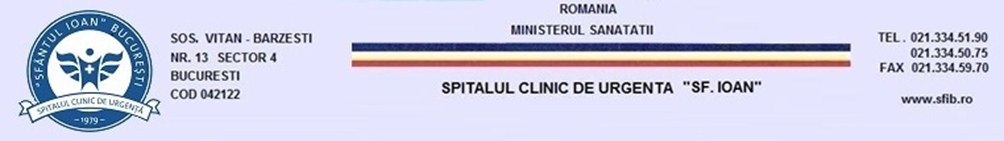 Raport de activitate al Consiliului etic al spitalului 01.07.2022 -31.12.2022 Informații generaleRaport de activitate al Consiliului Etic          MANAGER,          Robert AGAFITEISecretar Consiliul EticAs. Med. Dumitru APINTILIESEIDenumirea spitaluluiClinic de Urgență “Sf. Ioan”CUI4204178Cod SIRUTA SUPERIOR al localității179178JudețulBucureștiRegiunea de dezvoltareBucurești –IlfovCategoriaIIAcreditare (Da/Nu)DAPerioada de valabilitate a acredităriiAviz 87/31.10.2022Număr total de paturi582Număr total de secții17Număr de comaprtimente10Număr total de personal, din care:1195Medici213Asistenți/asistente medicale652Pesonal auxiliar (infirmiere, brancardieri)330Număr de pacienți cu spitalizare continuă/an/total spital10832Număr de pacienți cu spitalizare de zi/an/total spital7574Existența codului de conduită etică și de Deontologie Profesională a personalului spitalului (Da/Nu)DaActivitatea Consiliului EticÎn perioada 01.07-31.12.2022Număr de întruniri ale Consiliului EticXNumăr total de sesizări, din care:XNumăr total de sesizări înregistrate la registrul spitaluluiXNumăr de sesizări înregistrate onlineXNumăr de sesizări anonime înregistrate onlineXNumăr total de avize de etică emise, din care:XLa solicitarea pacienților/aparținătorilorXLa solicitarea personalului medico-sanitar al unității respectiveXLa solicitarea conducerii unitățiiXNumăr de răspunsuri transmise petenților de către conducerea spitalului, în baza avizelor de etică emise de Consiliul EticXNumăr de hotărâri de etică emise XNumăr de propuneri ătre Consiliul Director privind diminuarea incidentelor eticeXNumăr de acțiuni de promovarea valorilor etice în rândul personalului medico-sanitarXNumăr de participari din partea asociațiilor de pacienți la ședințele Consiliului Eticx